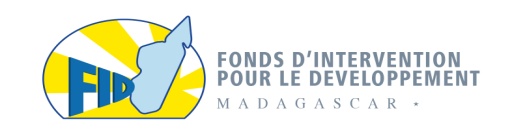 FORMULAIRE DE RENSEIGNEMENTSAGENCE D’EXECUTION – ARGENT CONTRE TRAVAIL (AGEX-ACT)Avertissement : le présent FORMULAIRE comporte 10 rubriques (1. Statut juridique, 2. Références bancaires, etc.), assurez-vous qu’elle soit  complète. Veuillez retourner au FID la fiche dûment remplie.  Le FID se réserve le droit de ne pas considérer tout dossier reçu au-delà du délai imparti quel qu’en  soit le motif. Les Associations/ONG dont les contrats ont été résiliés par le FID pendant les deux dernières années ne sont pas éligibles.Statut juridiqueCAS d'une seule Association / ONGDénomination :Cochez :	□ Association			□ ONGAnnée de création :				Nombre d’années d’existence :Récépissé :Référence du Récépissé :Autorité ayant délivré le Récépissé :	Date de délivrance :Carte Statistique :N° de la Carte Statistique :Date de délivrance :N° de la carte Fiscale :NB : La régularisation de sa carte fiscale pour l’année en cours est obligatoire pour pouvoir être adjudicataire d’un contrat.Adresse :PostaleTéléphone(s) :					Electronique :Membres de bureau :Les Ayants pouvoir de signature :CAS d'un ConsortiumDénomination : CONSORTIUM "................. - ................... - .................."Récépissé Carte Statistique et NIF :Adresses des Associations du Consortium : Adresse du Consortium (adresse convenue par les parties) : Postale :Téléphone(s) :					Electronique :Membres de bureau des Associations du Consortium :ASSOCIATION 1 : ...............ASSOCIATION 2 : ...............ASSOCIATION 3 : ...............Les Ayants pouvoir de signature des Associations du Consortium :ASSOCIATION 1 : .....................ASSOCIATION 2 : .....................ASSOCIATION 3 : .....................Références bancaires de l’Association/ONG ou du ConsortiumRéférences bancaires de l'Association/ONGIntitulé du compte :N° de compte :RIB :Nom et Adresse de la Banque :Noms et Prénom(s) des Ayants pouvoir de signature :Références bancaires du Consortiumdes Associations du Consortiumdu Consortium (Compte convenu par les parties : suivant l'accord de consortium établi entre les parties)Intitulé du compte (pour le consortium) :N° de compte (pour le consortium) :RIB :Nom et Adresse de la Banque (pour le consortium) :Noms et Prénom(s) des Ayants pouvoir de signature (pour le consortium) :Expériences des trois (03) dernières années en ACT (argent contre travail) et/ou VCT (vivres contre travail) de l’Association/ONG ou du consortiumCas d'une association/ONGCas d'un consortiumFormations reçuesMentionnez les formations portant sur les thèmes de la Protection sociale, HIMO ACT/VCT auxquelles la/les Association(s)/ONG a/ont participé :Cas d'une association/ONGCas d'un consortiumQualifications du personnel-clé Cas d'une association/ONGCas d'un consortiumHistorique de l’Association/ONG ou du ConsortiumCas d'une association/ONGMarquez brièvement :Année de début de partenariat avec le FID et dans quelles activités :--Autres évènements « techniques » pertinents que vous estimez utile d’être connus par le FIDCas d'un consortium (à faire pour chaque Association)ASSOCIATION 1 : ..................Marquez brièvement :Année de début de partenariat avec le FID et dans quelles activités :--Autres évènements « techniques » pertinents que vous estimez utile d’être connus par le FIDASSOCIATION 2 : ..................Marquez brièvement :Année de début de partenariat avec le FID et dans quelles activités :--Autres évènements « techniques » pertinents que vous estimez utile d’être connus par le FIDASSOCIATION 3 : ..................Marquez brièvement :Année de début de partenariat avec le FID et dans quelles activités :--Autres évènements « techniques » pertinents que vous estimez utile d’être connus par le FIDDomaines d’expérience en HIMO ACT/VCTCas d'une association/ONGCas d'un consortiumMatériels détenus en propre par l’Association/ONG ou le consortiumCas d'une association/ONGCas d'un consortium Choix des zones d’interventionAnnexesAttestations de bonne fin des prestations (pour autres mandataires)- références des lettres d’approbation des rapports finaux (pour le FID)Curriculum vitae avec photos récentes du personnel proposéCopies certifiées des diplômes du personnel-clé proposéCopie certifiée conforme à l’original des cartes fiscales validesCopie certifiée conforme à l’original de la carte statistique Informations importantesTout changement ultérieur relatif aux informations fournies dans la présente fiche de présélection sera communiqué à la Direction Inter Régionale du FID par l’Association/ONG ou le Consortium.Nous déclarons que les informations communiquées dans la présente fiche de présélection sont sincères et exactes.Nous reconnaissons  que conformément au Code Général des impôts 2015, pour tout prestataire non immatriculé (sans carte fiscale), le FID effectuera une déduction de 5% sur chaque facture à titre d’Impôt sur les Revenus Intermittents (IRI) qu’il reversera auprès du Centre FiscalFait à                            , le                                 Pour l’Association/ONG …………………………………..ou Pour le Consortium "............... - ................ - ..............."Titre : .......................................Signature : ..................................Cachet : .........................................ANNEXE : MODELE D'ACCORD DE CONSORTIUMMODELE ACCORD DE CONSORTIUM(MENTIONS OBLIGATOIRES)Etabli entre :AGEX 1 [NOM/ADRESSE/FORME JURIDIQUE], représenté par [NOM ET FONCTION DU REPRESENTANT] ;AGEX 2 [NOM/ADRESSE/FORME JURIDIQUE], représenté par [NOM ET FONCTION DU REPRESENTANT] ;AGEX 3 [NOM/ADRESSE/FORME JURIDIQUE], représenté par [NOM ET FONCTION DU REPRESENTANT] ;PREAMBULEContexte du marché [TDR FONDS D’INTERVENTION POUR LE DÉVELOPPEMENT + REFERENCE MARCHE]En vue la soumission d’un offre relatif au projet susmentionné, afin de capitaliser au bénéfice de chaque partie les expériences de chacune d’elles, elles ont décidé de se regrouper en consortium.Il a ainsi été convenu ce qui suit :OBJETLe présent accord a pour objet de définir les droits et obligations des parties, vis-à-vis du FONDS D’INTERVENTION POUR LE DÉVELOPPEMENT, et entre elles, par rapport à l’exécution des activités prévuesLES PARTIES AU CONSORTIUMLe consortium établi est composé par :AGEX 1 : dénomination et domaine d’expertiseAGEX 2 : dénomination et domaine d’expertiseAGEX 3 : dénomination et domaine d’expertiseAPPORTS DES PARTIESChaque partie s’engage à mettre à disposition du consortium tous les moyens logistiques et humains nécessaires à la bonne exécution du contrat conclu avec le FONDS D’INTERVENTION POUR LE DÉVELOPPEMENT.La liste des apports se trouve en annexe du présent accord.DU COMITE DE PILOTAGEEn vue de la bonne conduite de la mission, il sera établi un comité de pilotage composé par :Nom et Prénom/Domaine d’expertise/Fonction au sein de l’AGEX d’appartenanceNom et Prénom/Domaine d’expertise/Fonction au sein de l’AGEX d’appartenanceNom et Prénom/Domaine d’expertise/Fonction au sein de l’AGEX d’appartenanceNom et Prénom/Domaine d’expertise/Fonction au sein de l’AGEX d’appartenance…DE LA REPRESENTATION DU CONSORTIUM ET DE L’ELECTION DE DOMICILELe représentant du Consortium vis-à-vis des tiers sera :Nom et Prénom/Domaine d’expertise/Fonction au sein de l’AGEX d’appartenance/adresse e-mail/téléphoneEn cas d’absence ou d’indisponibilité, il sera subrogé par :Nom et Prénom/Domaine d’expertise/Fonction au sein de l’AGEX d’appartenance/adresse e-mail/téléphoneMODALITES DE PAIEMENT ET FINANCIERESCas 1 :Les parties, d’un commun accord, que le compte bancaire de paiement des prestations effectuées par le consortium sera celui de l’AGEX [COMPTE BANCAIRE]BANQUE :N° COMPTE :TITULAIRE DU COMPTE :Après chaque paiement effectué par le FONDS D’INTERVENTION POUR LE DÉVELOPPEMENT, l’AGEX titulaire du compte versera dans les [NOMBRE DE JOUR] au compte des autres parties les montants qui leurs sont dues.Les identifiants bancaires des autres AGEX sont fournies en annexe.Cas 2 :Les parties décident de créer un compte bancaire commun sous les identifiants :BANQUE :N° COMPTE :TITULAIRE DU COMPTE : CONSORTIUMDE LA RESPONSABILITE DES PARTIESLe consortium, étant une personnalité juridique distincte, est pénalement et civilement responsable vis-à-vis du FONDS D’INTERVENTION POUR LE DÉVELOPPEMENT.De ce fait, les parties au consortium sont solidairement et indéfiniment responsables vis-à-vis du Fonds d’Intervention pour le développement, dans le cadre de l’exécution du marché mentionné précédemment. Cette responsabilité solidaire et indéfinie tiendra toujours même dans le cas où le consortium a été dissout. DUREE DE L’ACCORDLe présent accord prendra effet à sa date de signature et ne sera dissoute, au moins, jusqu’à la fin de la mission auprès du Fonds d’Intervention pour le Développement.SIGNATURESNom et Prénom(s)Fonction dans le bureauAdresse personnelle exacteNom et Prénom(s)Adresse personnelle exacteTéléphoneMailAnnée de créationNombre d'années d'existenceAssociation 1Association 2Association 3Référence du Récépissé Autorité ayant délivré le Récépissé Date de délivrance Association 1Association 2Association 3N° de la Carte StatistiqueDate de délivrance N° d’Identité Fiscale (NIF) Association 1Association 2Association 3PostaleTéléphoneElectroniqueAssociation 1Association 2Association 3Nom et Prénom(s)Fonction dans le bureauAdresse personnelle exacteNom et Prénom(s)Fonction dans le bureauAdresse personnelle exacteNom et Prénom(s)Fonction dans le bureauAdresse personnelle exacteNom et Prénom(s)Adresse personnelle exacteTéléphoneMailNom et Prénom(s)Adresse personnelle exacteTéléphoneMailNom et Prénom(s)Adresse personnelle exacteTéléphoneMailIntitulé du compteN° du compteRIBNom et adresse de la banqueNoms et prénoms des ayants pouvoir de signatureAssociation 1Association 2Association 3AnnéeIntitulé des prestationsMandatairesMontant des prestations en AriaryTotal :AnnéeAssociation concernéeIntitulé des prestationsMandatairesMontant des prestations en AriaryTotal :Formations organisées par le FIDFormations organisées par le FIDFormations organisées par d’Autres OrganismesFormations organisées par d’Autres OrganismesThèmesAnnéeThèmesAnnéeASSOCIATION CONCERNEEFormations organisées par le FIDFormations organisées par le FIDFormations organisées par d’Autres OrganismesFormations organisées par d’Autres OrganismesASSOCIATION CONCERNEEThèmesAnnéeThèmesAnnéeNom et Prénom(s) du personnelFonction dans le partenariat avec le FIDQualifications principales : diplômes et années d’expérience)Signataire des futurs contrats avec le FIDChef de mission Socio-organisateurSuperviseur des chantiers HIMO  avec le FIDChef de chantier pour les contrats avec le FIDFormateurs VIH/SIDAASOCIATION CONCERNEENom et Prénom(s) du personnelFonction dans le partenariat avec le FIDQualifications principales : diplômes et années d’expérience)Signataire des futurs contrats avec le FIDChef de mission Socio-organisateurSuperviseur des chantiers HIMO  avec le FIDChef de chantier pour les contrats avec le FIDFormateurs VIH/SIDADomaine d’activitéNombre de chantier ACT avec FID (1)Nombre de chantier ACT/VCT autres que FID (2)Total (1) + (2)Aménagement hydro-agricoleReboisement, Protection de l’Environnement Voies de desserte et ouvrages de franchissementAssainissementAutres (à préciser)Domaine d’activitéNombre de chantier ACT avec FID Nombre de chantier ACT avec FID Nombre de chantier ACT avec FID Sous totalNombre de chantier ACT/VCT autres que FID Nombre de chantier ACT/VCT autres que FID Nombre de chantier ACT/VCT autres que FID Sous totalTotal (1) + (2)Ass1Ass2Ass3(1)Ass1Ass2Ass3(2)Aménagement hydro-agricoleReboisement, Protection de l’Environnement Voies de desserte et ouvrages de franchissementAssainissementAutres (à préciser)DésignationNombreN° carte grise (pour voiture et moto)Voiture : ……Moto : ……Bicyclette : ……Ordinateur : ……Appareil photo numérique : ……DésignationNombreNombreNombreTotalN° carte grise (pour voiture et moto)Ass 1Ass 2Ass 3TotalN° carte grise (pour voiture et moto)Voiture Moto Bicyclette Ordinateur Appareil photo numérique Etc ...Région(s)District(s)Communes